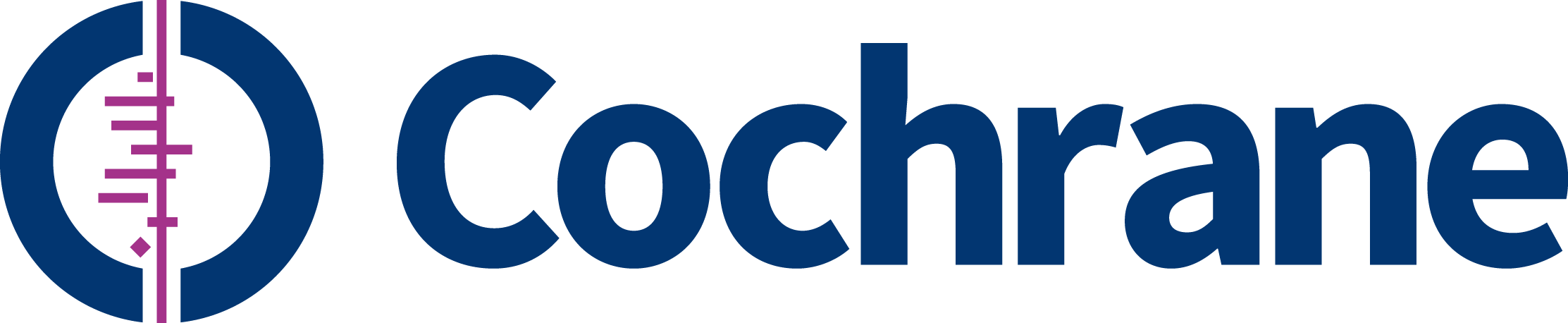 
Technical Business AnalystJOB DETAILSJOB DETAILSJob Title:  Technical business analystReports to (title):Review Production Manager, Informatics and Knowledge Management Department (IKMD)Date:February 2017PURPOSE OF THE JOBTo translate user needs, business requirements, and gaps into actionable specifications for development and testing of web applications by Cochrane’s Informatics and Knowledge Management Department (IKMD), focussing on Cochrane systematic review production systems.PRINCIPAL ACCOUNTABILITIES/KEY RESULT AREASAnalyse and decompose complex requirements, create functional specifications, and prepare wireframes and flowchartsCreate a thorough understanding of the domain of systematic review production, and apply that knowledge to facilitate requirement elicitation, perform gap analysis, and identify opportunitiesWork embedded in an Agile software development team, providing the right level of design input ahead of time to facilitate planning, and on an as-needed basis for development to progressPrepare technical documentationVerify that developed functionality meets specificationsHelp improve IKMD’s development processes through constructive criticism and a willingness to implement process changesPERSON SPECIFICATIONEssentialA keen interest in Cochrane’s mission and the drive to master the systematic review domainAnalytical and investigation skills; ability to understand the bigger pictureWorking knowledge of data and process modelling and good grasp of software development conceptsWorking knowledge of user interface design and ability to develop wireframesAbility to work with domain experts and users to understand their requirementsGood command over spoken and written EnglishAbility to work in an Agile team and prioritise tasks against team goalsAble to work efficiently and effectively with a geographically-dispersed department and organizationWillingness to travel as requiredPreferredKnowledge of Cochrane, evidence-based health care, systematic reviews, and/or the global health sectorExperience working according to Agile development practicesA basic understanding of statisticsKEY INTERFACESInternal: Informatics and Knowledge Management Department (IKMD), Central Editorial Unit (CEU), and others within the Central Executive Team as neededExternal: Cochrane Review Groups, Cochrane Innovations, and Cochrane’s partner organizationsDIMENSIONSBudgetary responsibility:  N/ANumber of direct and indirect reports: N/A